Asbury Pie Café has another successful year in 2018.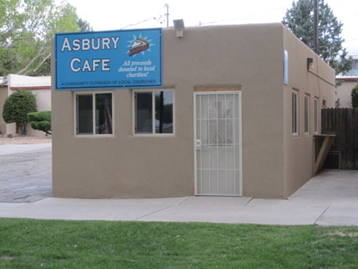 This year was the 59th year of the Asbury Pie Café.  You may know that it started in the Goat Barn at the NM State Fair and has been in the present building on Main Street since the early 1970s. In 1987 St. Stephen’s United Methodist Church joined with Asbury UMC to expand the volunteer workers and supplement the outreach of the café.  In 1993 St. John’s UMC joined.  The 3 churches shared in all aspects of the café, such as picking fruit, processing fruit, making pies, and running the café.  In 2001 three more churches joined.  For 2018 there were 12 churches and one charity participating in the café:Asbury United Methodist 				 Heights Cumberland PresbyterianCornerstone United Methodist				 Mountainside United Methodist     Covenant Presbyterian 					 Paradise Hills United MethodistCovenant United Methodist 				St. John’s United Methodist Faith Lutheran						St. Stephen’s United Methodist First United Methodist 					Rio Rancho First Baptist Silver Horizons			 This year there are 12 charity organizations that will be funded, these are:The Storehouse					Meals on Wheels			       First UMC Grace Meal					The Rock @ Noon Day		    South ABQ Coop Ministry				Good Shepherd			  Family Promise					ABQ Street Outreach			      East Mountain Food Pantry				Asbury UMC Breaking Bread		     Silver Horizons 					Rio Grande Food ProjectThe church members provide all the pies at no cost to the café.  This makes the profit margin of the café very large.  Every penny of the profit goes to helping charities that feed the needy.  This year the total number of pies sold was 1843 and the total income was $70,000.  This total amount was increased by a generous gift from Thomas Gammill in memory of Esther Gammill.  Esther was the Pie Lady for several years.   After paying expenses there will be $50,000 to fund the charities.   